PENGARUH KOMPENSASI DAN LINGKUNGAN KERJA TERHADAP KEPUASAN KERJA KARYAWAN DI BADAN PENYELENGGARAAN JAMINAN SOSIAL (BPJS) KETENAGAKERJAAN KANTOR CABANG BANDUNG SUCIDRAFT SKRIPSIUntuk memenuhi salah satu syarat sidang skripsi Guna memperoleh gelar Sarjana EkonomiOleh Andita Hapsari124010209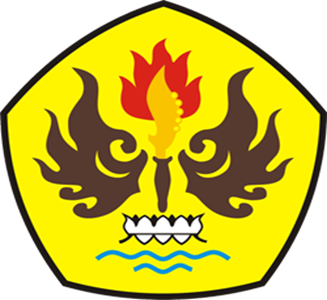 PROGRAM STUDI MANAJEMEN FAKULTAS EKONOMIUNIVERSITAS PASUNDANBANDUNG2016